5-Б класУкраїнська мова1. ст.190(означення),впр. 440,441,4422. впр.446,447,(тести онлайн-ст.194)п.38,впр.450,451,452,453п.38,впр.454,455,456,457Українська література 1.Вивчити напам’ять вірші Т.Г. Шевченка «За сонцем хмаронька пливе»(ст.195-196 у підручнику) і «Садок вишневий коло хата»(ст. 197 у підручнику)2.Читати біографію Євгена Гуцала(ст. 203 у підручнику) та його оповідання «Лось»(ст. 203-210 у підручнику)Англійська моваСлова 4b,c на стор. 125 SB.По можливості опрацювати 4b,c у Workbook.Зарубіжна література Марина Цвєтаєва «Книга в червоній палітурці»Роальд Дал «Чарлі і шоколадна фабрика». Читати розділ 1 «А ось і Чарлі», розділ 2 «Фабрика містера Віллі Вонка». Написати план до 1,2 розділів.Німецька мова 1. Дистанційно вивчаємо тему das Wetter- погода. 2. У підручнику це ст.122-129  3. Надсилаю відео з поясненням лексики. 4. Письмово виконуємо завдання, які я надіслала 5. В зошитах написати твір-опис на 1 з тем: погода взимку(Das Wetter im Winter), погода навесні( Das Wetter im Frühling), погода влітку(Das Wetter im Sommer), погода восени(Das Wetter im Herbst) - 12 реч.Математика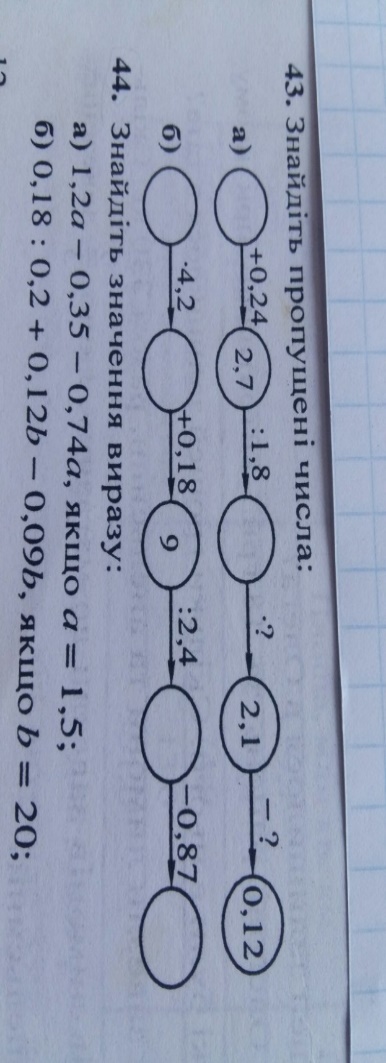 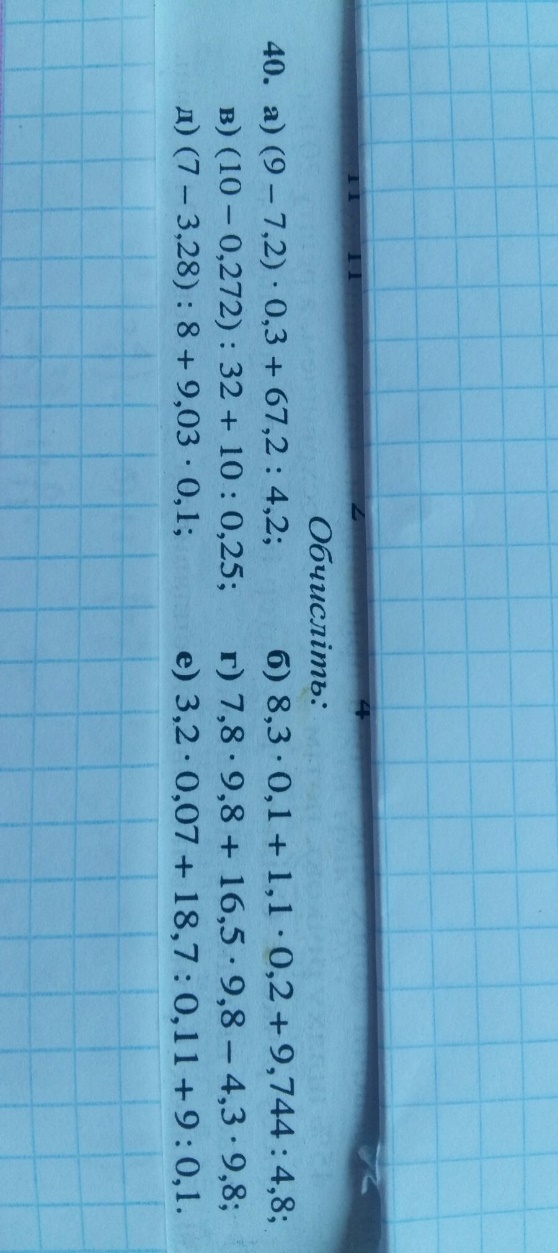 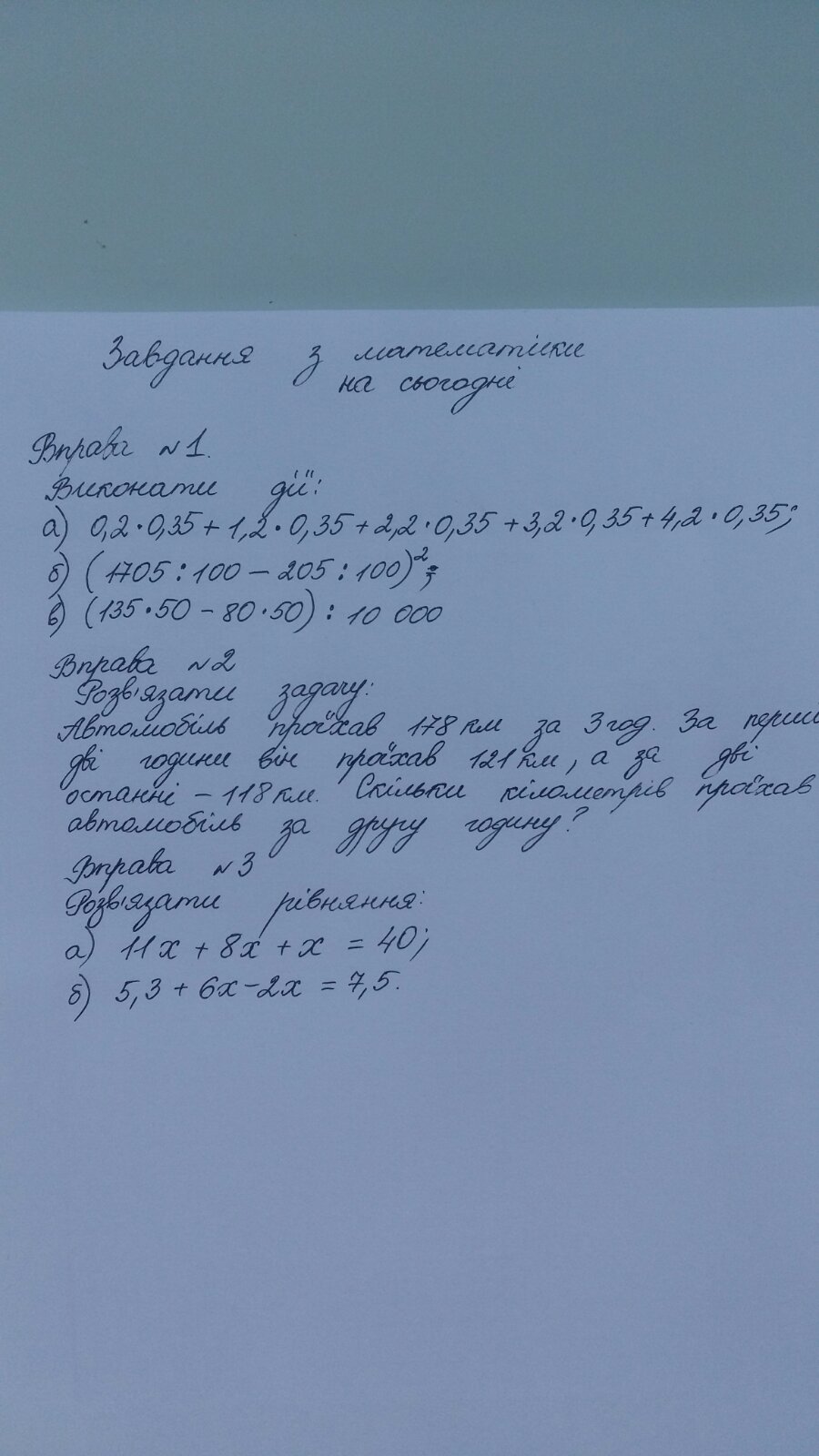 ПриродознавствоЧастина 1. Вивчити теми: бактерії, середовище життя, параграфи 37, 38. Для закріплення і розуміння вивченого матеріалу виконати вправи LearningApps. org. В учнів є паролі входуЧастина 2. Тести з природознавства із платформи " На урок" Коди доступу: 687176, 710380, 348874, 423706. Вхід через свій кабінет.        P.S. Кожен вибирає за бажанням, які завдання виконувати, виходячи із своїх можливостей.Історія Параграф 16Інформатика1.Опрацювати такі теми:1) Середовище опису й виконання алгоритмів Скретч(Scratch), 2)Лінійні алгоритми, 3)Реалізація лінійних алгоритмів у середовищі Скретч------Параграфи 19-22 та презентації2. Завантажити з офіційної сторінки https://scratch.mit.edu/scratch_1.4 програму Scratch1.4 та інсталювати на комп'ютер(якщо є можливість)3. Виконати практичну роботу в цьому середовищі(або в програмі, яку ви раніше встановили на свій комп’ютер, або онлайн https://scratch.mit.edu/projects/editor/?tutorial=home)4. Пройти інтерактивні вправи:https://learningapps.org/5660936https://learningapps.org/7286919Основи здоров’яТема: "Автономні ситуації та їх види" (параграф 26, робочий зошит ст. 53-54)https://www.youtube.com/watch?v=0NYRsZEOUv8&feature=youtu.beТрудове навчаннядля хлопців – параграф  33 34. 35.36.для дівчат- «Писанка».  Виготовлення декоративного яйця в любій доступній техніці виконання.Музичне мистецтвоПрочитати тему: «Симфонічна музика»Вивчити напам’ять пісню «Садок вишневий коло хати»Фізична культураВправи на розвиток загально-фізичної підготовки.Образотворче мистецтвоМалюнок "Весняний пейзаж"Християнська етикамультфільм  Цар народився,  Історія про Ісуса для дітей https://www.youtube.com/watch?v=CHogKVMfZVwНаступні завдання будуть розміщені на веб-сервісі  Google Classroom у відповідних курсах.